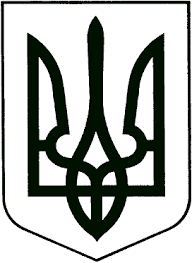 УКРАЇНА ЖИТОМИРСЬКА ОБЛАСТЬНОВОГРАД-ВОЛИНСЬКА МІСЬКА РАДАМІСЬКИЙ ГОЛОВА РОЗПОРЯДЖЕННЯвід   25.05.2017 № 124(о) Про  проведення   футбольнихматчів      Керуючись підпунктом 3  пункту б частини першої статті 38, пунктами  19, 20 частини четвертої статті 42 Закону України  „Про місцеве самоврядування в Україні“, розглянувши  звернення голови  правління футбольного клубу „Звягель“  Бондарчука В.А.      1.Взяти до уваги звернення голови правління футбольного клубу „Звягель“ Бондарчука В.А. щодо проведення  футбольних матчів  на  першість  Житомирської області серед дорослих аматорських команд: - „Звягель 2“ – „Зоря-Енергія“ (Романів) - 27.05.2017 р. о 13.00 год.;- „Звягель 2“ – „Тетерів“ (Чуднів) – 14.06.2017 р. о 13.00 год.;-  „Звягель 2“ – „Оріон“ – 17.06.2017 р. о 13.00 год.;- „Звягель 2“ – „Керамік“ (Баранівка) – 08.07.2017 р. о 13.00 год.- „Звягель 2“- „Технічний ліцей“ ( Черняхів) – 15.07.2017 р. о 13.00 год.      2. Управлінню освіти і науки  міської ради (Ващук Т.В.) надати футбольне поле стадіону  ДЮКФП (вул. Єрьоменка, 6) для  проведення футбольних матчів на  першість Житомирської області серед дорослих аматорських команд                 2017 року.       3. Відділу з питань охорони здоров’я міської ради (Дутчак Л.Р.) забезпечити медичний супровід футбольних матчів.      4. Новоград-Волинському відділу поліції Головного управління           Національної поліції України в Житомирській області (Кононенко Ю.М.) забезпечити належний  громадський порядок під час проведення футбольних матчів.      5. Контроль за виконанням розпорядження покласти на заступника міського голови   Гвозденко О.В.Міський голова	     В.Л.Весельський